МУНИЦИПАЛЬНОЕ КАЗЕННОЕ ОБЩЕОБРАЗОВАТЕЛЬНОЕ УЧРЕЖДЕНИЕ «ЛИЦЕЙ № 1 ГОРОДСКОГО ПОСЕЛЕНИЯ ТЕРЕК»                                                        Рабочая программакурса внеурочной деятельности«Финансовая грамотность»                                                                             3 класс                                                       Учитель начальных классовГяургиева Марита Алексеевна2023годРабочая программа по внеурочной деятельности «Финансовая грамотность» для 3 класса разработана в соответствии с Федеральным государственным образовательным стандартом начального общего образования с учетом авторской  программы«Финансовая грамотность»Ю.Н.Корлюговой: учебная программа. 2-4 классы общеобразоват. орг. / Ю. Н. Корлюгова. - М.: ВИТА-ПРЕСС, 2022. - 16 с. (Дополнительное образование:Серия «Учимся разумному финансовому поведению»).Рабочая программа ориентирована на использование следующего УМК:Корлюгова Ю. Финансовая грамотность: методические рекомендации для учителя. 2 – 4 классы. - М.: ВИТА-ПРЕСС, 2022.Федин С.Н. Финансовая грамотность: Материалы для учащихся (2-3 класс, в 2-х частях), М.: ВИТА-ПРЕСС, 2022.Данная рабочая программа реализуется  как  в режиме очного обучения, так и с применением электронного обучения, дистанционных образовательных технологийКурс «Финансовая грамотность» входит во внеурочную деятельность по общеинтеллектуальному направлению.  Освоение содержания опирается на межпредметные связи с курсами математики, литературы и окружающего мира. Учебные материалы изадания подобраны в соответствии с возрастными особенностями детейи включают задачи, практические задания, игры, мини-исследования ипроекты. В процессе изучения курса формируются умения и навыки работы учащихся с текстами, таблицами, схемами, а также поиска, анализаи представления информации и публичных выступлений.Цель курса:развитие экономического образа мышления, воспитание ответственности и нравственного поведения в области экономических отношений в семье, формирование опыта применения полученных знаний и умений для решения элементарных вопросов в области экономики семьи.Основными задачами курса являются: обучение планированию личного бюджета и постановку целей;рассмотрение способов достижения финансовых целей (накопления, депозиты, вклады);знакомство с особенностями функционирования банков, пенсионных фондов, налоговых и страховых компаний;познакомить с понятиями «право» и «налоги»;формирование основ предпринимательства (через игровую деятельность).Формируемые компетенцииосуществлять поиск и использование информации необходимой для результативного и эффективного решения задач в финансовой сфере;определять актуальные и потенциальные источники доходов;анализировать структуру собственных (семейных) доходов и расходов, определять уровень жизни семьи на основании бюджета, оценивать финансовую устойчивость своего домохозяйства, планировать семейный и личный бюджет, планировать сбережения;выявлять возможные финансовые риски, оценивать их, разрабатывать меры по уменьшению рисков;оценивать актуальность при кредитовании, оценивать риски, возникающие в связи с кредитной нагрузкой на семью, определять эффективную процентную ставку по кредиту;оценивать риски при инвестировании, сравнивать доходность различных инвестиционных продуктов, выбирать типовые методы и способы выполнения задач по инвестированию средств;сравнивать возможности - оценивать соотношения уровня расходов и степени защищенности, обеспечиваемой страховым продуктом;оценивать степень безопасности различных предложений на финансовом рынке;оценивать их эффективность и качество, описывать алгоритм действий в ситуации финансового мошенничества.учить планировать личный бюджет и постановку целей;рассмотреть способы достижения финансовых целей (накопления, депозиты, вклады);познакомить с особенностями функционирования банков, пенсионных фондов, налоговых и страховых компаний;познакомить с понятиями «право» и «налоги»;формировать основы предпринимательства, через игровую деятельность.Основные содержательные линии курса:• деньги, их история, виды, функции;• семейный бюджет.В соответствии с учебным планом образовательного учреждения на изучение курса предусмотрено в 3 классе  34 часа. Занятия проводятся 1 раз в неделю. Итоговый контроль (промежуточная аттестация): тестирование.1. Результаты освоения курса внеурочной деятельностиПредставленная программа обеспечивает достижение личностных, метапредметных и предметных результатов, заложенных в ФГОС НОО.Планируемые личностные результаты:осознание себя как члена семьи, общества и государства;овладение начальными навыками адаптации в мире финансовых отношений;развитие самостоятельности и осознания личной ответственности за свои поступки;развитие навыков сотрудничества со взрослыми и сверстниками в разных игровых и реальных экономических ситуациях.Метапредметные результаты:Регулятивные УУД:составление простых планов с помощью учителя;понимание цели своих действий;проявление познавательной и творческой инициативы;оценка правильности выполнения действий;адекватное восприятие предложений товарищей, учителей, родителей.Познавательные УУД:освоение способов решения проблем творческого и поискового характера;использование различных способов поиска, сбора, обработки, анализа и представления информации;овладение логическими действиями сравнения, обобщения, классификации, установления аналогий и причинно-следственных связей, построения рассуждений, отнесения к известным понятиям;овладение базовыми   предметными и межпредметными понятиями.Коммуникативные УУД:составление текстов в устной и письменной формах;умение слушать собеседника и вести диалог;умение признавать возможность существования различных точек зрения и права каждого иметь свою;умение излагать свое мнение и аргументировать свою точку зрения и оценку событий;умение договариваться о распределении функций и ролей в совместной деятельности; осуществлять взаимный контроль в совместной деятельности, адекватно оценивать собственное поведение и поведение окружающих.Предметными результатами изучения курса в 3 классеявляется формирование следующих умений:понимание и правильное использование экономических терминов;представление о роли денег в семье и обществе;умение характеризовать виды и функции денег;знание источников доходов и направлений расходов семьи;умение рассчитывать доходы и расходы и составлять простой семейный бюджет;определение элементарных проблем в области семейных финансов и путей их решения;проведение элементарных финансовых расчётов.2. Содержание курса с указанием форм организации и видов деятельности 3.Тематическое планирование Тематическое планирование составлено с учетом  закрепленного в рабочей программе воспитания приоритета воспитания учащихся на уровне начального общего образования: создание благоприятных условий для усвоения школьниками социально значимых знаний – знаний основных норм и традиций того общества, в котором они живут.     РАССМОТРЕНОна заседании МОклассных руководителейПротокол № 1от «24» августа 2023 г. СОГЛАСОВАНОзаместитель директора по ВР    МКОУ Лицей №1 г.п. ТерекА.А. Охова«24» августа2023г.УТВЕРЖДЕНОДиректор 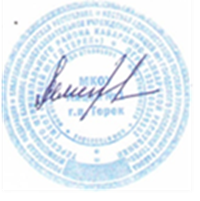 МКОУ Лицей №1 г.п. Терек___________Л.З. Балкарова(подпись)            «24» августа2023 г. Название раздела, темыСодержаниеФормы органи-зацииВиды деятельностиРаздел 1. Что такое деньги и какими они бываютТема 1. Как появились деньги.Причиной возникновения обмена является специализация. В результате обмена должны выиграть обе стороны. Бартерный обмен неудобен в связи с несовпадением интересов и проблемой определения ценности. Товарные деньги облегчают процесс обмена. В разных регионах в качестве денег использовались разные вещи. Основными товарными деньгами становятся драгоценные металлы, из которых позже делаются монеты. В связи с проблемами изготовления и безопасности перевозки появляются бумажные деньги. Покупательная сила денег может меняться.Основные понятияБартер. Деньги. Товарные деньги. Благородные металлы. Монеты. Банкноты (банковские билеты). Купюры. Номинал. Покупательная сила. Товары. Услуги.Беседа, дискуссия, обсуж-дение.Объяснять выгоды обмена.Описывать свойства предмета, выполняющего роль денег.Объяснять, почему драгоценные металлы стали деньгами.Описывать ситуации, в которых используются деньги.Объяснять, почему бумажные деньги могут обесцениваться.Сравнивать преимущества и недостатки разных видов денег.Составлять задачи с денежными расчётами.Тема 2. История монет.Монеты чеканили из благородных металлов. Первые монеты появились в Лидийском царстве. Качество монет гарантировалось государственной печатью. Монеты имели хождение в Греции, Иране, Римской империи. В Китае и Индии были собственные монеты. На Руси монеты появились в Х веке. Монеты чеканили княжества. При образовании централизованного государства монеты стали едиными.Основные понятияАверс. Реверс. Гурт. Гербовая царская печать. Ауреус. Денарий. Тенге. Гривна. Рубль. Копейка. Полушка. Алтын. Деньга. Пятак. Гривенник. Двугривенный. Полтинник. Червонец. Дукат. «Орёл». «Решка».Беседа, практиче-ские занятия, дискуссия, обсуж-дение.Объяснять, почему появились монеты.Описывать устройство монеты.Приводить примеры первых монет.Описывать старинные российские деньги.Объяснять происхождение названий денег.Тема 3. Бумажные деньги.Монеты и купюры являются наличными деньгами. Первоначально бумажные деньги были обеспечены золотом. В России бумажные деньги появились в XVIII веке при Екатерине II. Бумажные деньги удобны в обращении, но менее долговечны. Бумажные деньги защищают от подделок. Изготовление фальшивых денег является преступлением.Основные понятияБумажные деньги. Наличные деньги. Безналичные деньги. Купюры. Банковские билеты. Ассигнации. Водяные знаки. Фальшивомонетчики.Беседа, практиче-ские занятия, дискуссия, обсуж-дение.Объяснять, почему появились бумажные деньги.Оценивать преимущества и недостатки использования бумажных денег.Приводить примеры первых бумажных денег.Описывать первые российские бумажные деньги.Объяснять, почему изготовление фальшивых денег является преступлением.Тема 4. Безна-личные деньги.Банки хранят сбережения и выдают кредиты. Вкладчики получают от банка деньги (процентные платежи), а заёмщики банку платят. Безналичные деньги являются информацией на банковских счетах. Современные банки используют пластиковые карты.Основные понятияБанк. Сбережения. Кредит. Вклад. Вкладчик. Заёмщик. Меняла. Плательщик. Получатель. Безналичные денежные расчёты. Банковские карты. Банкоматы. Пин-код. Расчётные (дебетовые) карты. Кредитные карты.Беседа, практиче-ские занятия, дискуссия, обсуж-дение.Сравнивать виды денег.Объяснять роль банков.Объяснять условия вкладов и кредитов.Рассчитывать проценты на простых примерах*.Объяснять принцип работы пластиковой карты.Тема 5. Валюты.Валюта - денежная единица страны. Разные страны имеют разные валюты. Национальной валютой России является рубль. Государства хранят запасы иностранных валют и золота, которые называются золотовалютными резервами. Валюты, в которых хранятся резервы, называются резервными. Их используют для международных расчётов. Цена одной валюты, выраженная в другой валюте, называется валютным курсом.Основные понятияВалюта. Резервная валюта. Валютные резервы. Мировая валюта.Доллар. Евро. Фунт стерлингов. Иена. Швейцарский франк.Сюжетно - ролевая игра, уроки-практикумыПриводить примеры валют.Объяснять, что такое резервная валюта.Объяснять понятие валютного курса.Проводить простые расчёты с использованием валютного курса.Раздел 2. Из чего складываются доходы в семьеТема 6. Откуда в семье берутся деньги.Основным источником дохода современного человека является заработная плата. Размер заработной платы зависит от профессии, сложности работы, отрасли. Государство устанавливает минимальный размер оплаты труда (МРОТ). Собственник может получать арендную плату и проценты. Доход также приносит предпринимательская деятельность.Государство помогает пожилым людям, инвалидам, студентам, семьям с детьми и безработным, выплачивая пенсии, стипендии, пособия.Основные понятияДоход. Зарплата. Клад. Выигрыш в лотерею. Премия. Гонорар. Минимальный размер оплаты труда (МРОТ). Потребительская корзина. Прожиточный минимум. Пенсия. Стипендия. Наследство. Собственность. Ценные бумаги. Акции. Предпринимательская деятельность. Бизнес.Беседа, практиче-ские занятия, исследова-тельская деятель-ностьОписывать и сравнивать источники доходов семьи.Объяснять причины различий в заработной плате.Объяснять, как связаны профессии и образование.Объяснять, что взять деньги взаймы можно у знакомых и в банке.Описывать ситуации, при которых выплачиваются пособия, приводить примеры пособий.Раздел 3. Почему семьям часто не хватает денег на жизнь и как этого избежать Тема 7. На что семьи тратят деньги.Люди расходуют деньги на питание, покупку одежды и обуви, коммунальные услуги, транспорт, связь, медицинское обслуживание и лекарства, образование, отдых, развлечения и пр. Расходы можно разделить на необходимые, желательные и престижные. По срокам расходы делятся на ежедневные, ежемесячные, ежегодные, сезонные и переменные.Основные понятияНеобходимые расходы. Питание. Одежда. Жильё. Коммунальные услуги. Обязательные расходы. Налоги. Долги. Штрафы. Желательные расходы. Престижные расходы. Ежемесячные расходы. Ежегодные расходы. Переменные расходы. Сезонные расходы.Беседа, практиче-ские занятия, образно-ролевые игры.Объяснять причины, по которым люди делают покупки.Описывать направления расходов семьи.Рассчитывать доли расходов на разные товары и услуги.Сравнивать и оценивать виды рекламы.Обсуждать воздействие рекламы и промоакций на принятие решений о покупке.Составлять собственный план расходов.Раздел 4. Деньги счёт любят, или Как управлять своим кошель-ком, чтобы он не пустовалТема 8. Как правильно планировать семейный бюджет.Бюджет – план доходов и расходов. Люди ведут учёт доходов и расходов, чтобы избежать финансовых проблем. Если доходы превышают расходы, образуются сбережения. Если расходы превышают доходы, образуются долги. В этом случае необходимо либо сократить расходы, либо найти дополнительный источник доходов. Для крупных покупокили для непредвиденных расходов надо делать сбережения. В противном случае придётся брать кредит и платить проценты.Основные понятияСемейный бюджет. Бюджет Российской Федерации. Сбережения (накопления). Долг.Беседа, практиче-ские занятия, ситуации-онная игра.Сравнивать доходы и расходы и принимать решения.Объяснять последствия образования долгов.Составлять семейный бюджет на условных примерах.№занятияТема занятияКол-во часовТеоретическаячастьПрактическая частьТестыКонтроль знанийРаздел 1. Что такое деньги и какими они бываютРаздел 1. Что такое деньги и какими они бывают10101-2Что такое деньги и откуда они взялись.2113-4Рассмотрим деньги поближе.2115-6Какие деньги были раньше в России.История монет.2117-8Защита от подделок2119Современные деньги России и других стран. Бумажные деньги10,50,510-11Откуда в семье деньги.21112-13На что тратятся деньги. Безналичные деньги.21114-15Как умно управлять своими деньгами.21116-17Как делать сбережения.21118-19Как появились деньги.Валюты.21120Валюты.10,50,5Раздел 2. Из чего складываются доходы в семье.Раздел 2. Из чего складываются доходы в семье.2221-24Откуда в семье  берутся деньги.422Раздел 3. Почему семьям часто не хватает денег на жизнь и как этого избежать.Раздел 3. Почему семьям часто не хватает денег на жизнь и как этого избежать.2225-28На что семья  тратит  деньги.422Раздел 4. Деньги счёт любят, или как управлять своим кошельком, чтобы он не пустовал.Раздел 4. Деньги счёт любят, или как управлять своим кошельком, чтобы он не пустовал.3329-32Как правильно планировать семейный бюджет.42233Закрепление изученного (пром.аттест)1-134Подведение итогов года11-11Итого часов: 34171711